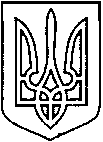 СЄВЄРОДОНЕЦЬКА МІСЬКА ВІЙСЬКОВО-ЦИВІЛЬНА АДМІНІСТРАЦІЯ  СЄВЄРОДОНЕЦЬКОГО РАЙОНУ  ЛУГАНСЬКОЇ  ОБЛАСТІРОЗПОРЯДЖЕННЯкерівника Сєвєродонецької міської  військово-цивільної адміністрації29 червня 2021 року                                                                      № 1055/1Про затвердження акту приймання-передачі зі спільної власності територіальних громад сіл, селища та міста Кремінського району Луганської області до комунальної власності Сєвєродонецької міської територіальної громади Сєвєродонецького району Луганської області майна (майнових прав), у т.ч. будівлі Новоастраханської сільської лікарської амбулаторії загальної практики сімейної медициниКеруючись частиною першою статті 1, частиною дванадцятою статті 3, пунктом 12 частини першої статті 4, пунктом 8 частини третьої статті 6 Закону України «Про військово-цивільні адміністрації», статтями 104, 105, 107, 108 Цивільного кодексу України, Законом України «Про добровільне об’єднання територіальних громад», пунктом 62, 10 Розділу 5 Прикінцеві і перехідні положення Закону України «Про місцеве самоврядування в Україні», постановою Верховної Ради України від 17.07.2020 № 807-ІХ «Про утворення та ліквідацію районів», на виконання розпорядження керівника Сєвєродонецької міської військово-цивільної адміністрації Сєвєродонецького району Луганської області від 15.04.2021 № 467 «Про безоплатне прийняття до комунальної власності Сєвєродонецької міської територіальної громади зі спільної власності територіальних громад сіл, селища та міста Кремінського району Луганської області майна (майнових прав)», зі змінами, внесеними розпорядженням керівника Сєвєродонецької міської військово-цивільної адміністрації Сєвєродонецького району Луганської області від 22.06.2021                 № 1003,Затвердити акт приймання-передачі зі спільної власності територіальних громад сіл, селища та міста Кремінського району Луганської області до комунальної власності Сєвєродонецької міської територіальної громади Сєвєродонецького району Луганської області майна (майнових прав), у т.ч. будівлі Новоастраханської сільської лікарської амбулаторії загальної практики сімейної медицини ( Акт додається). Балансоутримувачам майна здійснити приймання-передачу відповідно до чинного законодавства України та забезпечити його ефективне використання. Дане розпорядження підлягає оприлюдненню.Контроль за виконанням цього розпорядження покладаю на першого заступника керівника Сєвєродонецької міської військово-цивільної адміністрації Ігоря РОБОЧОГО та заступника керівника Сєвєродонецької міської військово-цивільної адміністрації Тетяну ВЕРХОВСЬКУ.Керівник Сєвєродонецької міськоївійськово-цивільної адміністрації			 Олександр СТРЮК